Отчетсамообследования учебно-материальной базы организации, осуществляющей образовательную деятельность по программе переподготовки водителей транспортныхсредств с категории "С" на категорию "В" установленным требованиям.  (указываются категории, подкатегории ТС)__________________                                                                                                                  __________________Наименование организации: Профессиональное образовательное учреждение «Апастовская техническая школа Регионального общественно государственного объединения « Добровольное общество содействия армии, авиации и флоту (ДОСААФ) Республики Татарстан»   (ПОУ Апастовская ТШ ДОСААФ РТ)Организационно-правовая форма: учреждениеМесто нахождения: РТ, Апастовский район, пгт. Апастово, ул. Красноармейская д. 65 ж.Адреса мест осуществления образовательной деятельности:422340 РТ, Апастовский р-он, ст. п/жд Каратун, ул. Школьная д. 2 а.(адреса оборудованных учебных кабинетов)Республика Татарстан, Апастовский район, п.ж/д Каратун, ул. Дачная, д. 1 Б. (адреса закрытых площадок или автодромов)Адрес официального сайта в сети «Интернет»  http://apastovo-dosaafrt.ru/Основной государственный регистрационный номер юридического лица (ОГРН): 1091600002834Идентификационный номер налогоплательщика (ИНН):  1608007516Код причины постановки на учет (КПП):  160801001Дата регистрации:    12.08. 2009 г._______________________________(дата внесения записи о создании юридического лица)Данные лицензии на осуществление образовательной деятельности  (при наличии) № 7989 от 16.03.2016 выдан Министерством образования и науки Республики Татарстан(серия, номер, дата выдачи, наименование лицензирующего органа, выдавшего лицензию, срок действия)бессрочно____________________________________________________________________________Обследование проведено: начальником Садыковым И.З.; заместителем начальника по профессиональной подготовки  Абубакировым А.М.; главным бухгалтером Габдрахимовой Г.Х.________________  (должность, специальное звание, подразделение, фамилия, инициалы лица (лиц), проводившего (их) обследование)Сведения о наличии  в собственности или на ином законном основании оборудованных учебных транспортных средствКоличество учебных транспортных средств, соответствующих установленным требованиям:механических                    2                      прицепов                          1                               .Данное количество механических транспортных средств соответствует  162  человека обучающихся  в год.Сведения о мастерах производственного обученияСведения о преподавателях учебных предметовСведения о закрытой площадке или автодромеСведения о наличии  в собственности или на ином законном основании закрытой площадки: имеется закрытая площадка. Договор на аренду от 08 декабря 2014 года № МС -17-071-1241. Срок действия по 08 декабря 2017 года.Размеры закрытой площадки            0,27 га_________________________________________________________Наличие ровного и однородного асфальто- или цементобетонное покрытия, обеспечивающее круглогодичное функционирование  на участках закрытой площадки для первоначального обучения вождению транспортных средств, используемые для выполнения учебных (контрольных) заданий___________________________________имеется, асфальтовое покрытие  _______________________Наличие установленного по периметру ограждения, препятствующее движению по их территории транспортных средств и пешеходов, за исключением учебных транспортных средств, используемых в процессе обучения __________________имеется____________________________________________________Наличие наклонного участка (эстакады) с продольным уклоном в пределах 8–16%____соответствует__13%_Размеры и обустройство техническими средствами организации дорожного движения обеспечивают выполнение каждого из учебных (контрольных) заданий, предусмотренных программой обучения___________________________соответствует______________________________________________ Коэффициент сцепления колес транспортного средства с покрытием не ниже 0,4_____соответствует__0,43_Наличие оборудования, позволяющего  разметить границы для  выполнения соответствующих заданий Для разметки границ выполнения соответствующих заданий применяются конусы разметочные (ограничительные), стойки разметочные, вехи стержневые. В автошколе имеется съемное оборудование, позволяющее разметить границы для поочередного выполнения соответствующих заданий: конуса разметочные ( ограничительные), стойки разметочные, вехи стержневые, столбики оградительные съемные, лента оградительная, разметка временная._________________________________________________________Поперечный уклон, обеспечивающий водоотвод______________имеется______________________ Продольный уклон (за исключением наклонного участка) не более 100‰________имеется________________ Наличие освещенности___________нет__________________________________________________________ Наличие перекрестка (регулируемого или нерегулируемого) –            имеется перекресток нерегулируемый._Наличие пешеходного перехода -                                             имеется 2 пешеходных перехода._____________Наличие дорожных знаков –                                                      имеется временные (съемные)  дорожные знаки.Наличие средств организации дорожного движения -                                            нет.______________________ Наличие технических средств, позволяющих осуществлять контроль, оценку и хранение результатов выполнения учебных (контрольных) заданий в автоматизированном режиме –                     нет.____________Представленные сведения соответствуют требованиям, предъявляемым к             закрытой площадке.______Сведения об оборудованных учебных кабинетах:Сведения о наличии  в собственности или на ином законном основании оборудованных учебных кабинетов договор на безвозмездное пользование муниципальным имуществом от 26.01.2015 г. № МС-17-009-0002, бессрочный. (реквизиты правоустанавливающих документов, срок действия)Количество оборудованных учебных кабинетов____________1_______________________________________Данное количество оборудованных учебных кабинетов соответствует количеству общего числа 16 групп. Наполняемость учебной группы не должна превышать 30 человек.Наличие учебного оборудования (оборудование, технические средства обучения, учебно-наглядные пособия, информационные материалы) в соответствии с приложением(ями) к настоящему Акту_________имеются________________________________________________________________________ Информационно-методические и иные материалы:Учебный план________________имеется__________________________________________________________Календарный учебный график___________имеется_________________________________________________Методические материалы и разработки:соответствующая примерная программа профессиональной подготовки (переподготовки) водителей транспортных средств, утвержденная в установленном порядке _имеется______________________________образовательная программа подготовки (переподготовки) водителей, согласованная с Госавтоинспекцией и утвержденная  руководителем организации, осуществляющей образовательную деятельность ______________________имеется________________________________________________________________методические рекомендации по организации образовательного процесса, утвержденные руководителем организации, осуществляющей образовательную деятельность             имеются_________________________материалы для проведения промежуточной и итоговой аттестации обучающихся,  утвержденные руководителем организации, осуществляющей образовательную деятельность _____________имеются_________________________________________________________________________расписание занятий ______________________________имеются______________________________________Схемы учебных маршрутов, утвержденных организацией, осуществляющей образовательную деятельность (за исключением программ подготовки                                                           водителей транспортных средств категорий «М», «А», подкатегорий                                           «А1», «В1») __________________________________имеются____________________________________________________Сведения об оборудовании и технических средствах обучения:Аппаратно-программный комплекс тестирования и развития психофизиологических качеств водителя (при наличии) ______________нет____________________________________________________________________Тренажер (при наличии) ________________нет_____________________________________________________Наличие утвержденных технических условий_______имеется_______________________________________Компьютер с соответствующим программным обеспечением__________имеется________________________Соответствие требованиям Федерального закона «Об образовании в Российской Федерации»Наличие отчета по результатам самообследования материально-технической базы образовательной организации_______________________________имеется___________________________________________Размещение на официальном сайте образовательной организации в сети «Интернет»  отчета о результатах самообследования____________________ размещено на на сайте http://apastovo-dosaafrt.ru/_______________Соответствие сведений, указанных на официальном сайте образовательной организации в сети «Интернет» о состоянии учебно-материальной базы фактически установленным      соответствует____________________Соответствие требованиям Федерального закона «О безопасности дорожного движения»Проведение мероприятий, направленных на обеспечение соответствия технического состояния транспортных средств требованиям безопасности дорожного движения и запрещения допуска транспортных средств к эксплуатации при наличии у них неисправностей, угрожающих безопасности дорожного движения                                 осуществляются Ежедневный осмотр, ТО-1, ТО-2, текущий ремонт, капитальный ремонт.________________Медицинское обеспечение безопасности дорожного движения:- обязательные предрейсовые медицинские осмотры ________________проводятся______________________Вывод о соответствии  (не соответствии) представленной учебно-материальной базы установленным требованиям:учебно-материальная база ПОУ Апастовской ТШ ДОСААФ РТ соответствует установленным требованиям.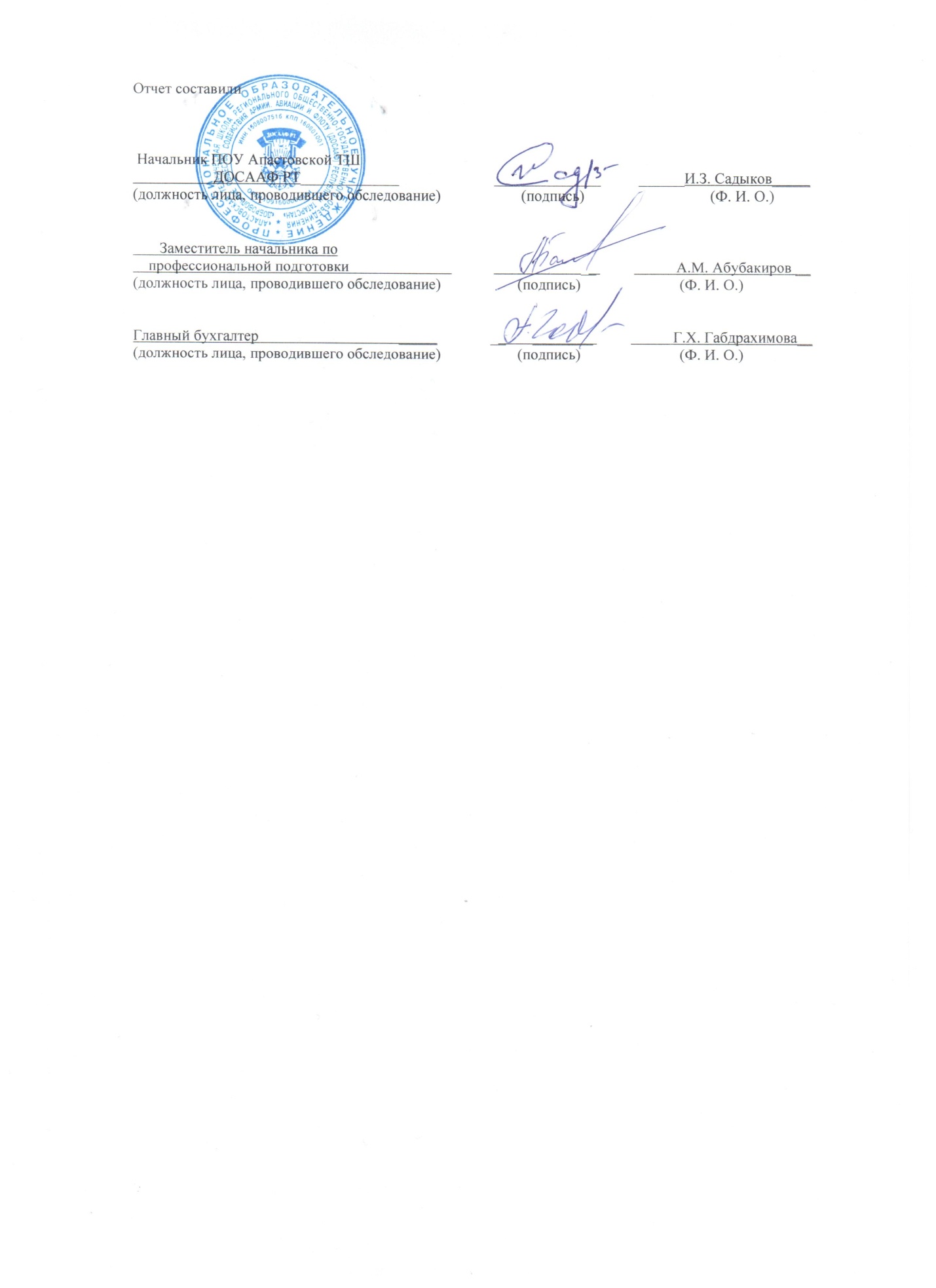 СведенияНомер по порядкуНомер по порядкуНомер по порядкуСведения123Марка, модельLADA 211440LADA 219010LADA GRANTAСАЗ 82994Тип транспортного средствалегковой автомобиль – учебныйлегковой автомобиль – учебныйПрицепКатегория транспортного средстваВВПрицепГод выпуска201020162014Государственный регистрационный  знакВ 640 РМ116 RUSХ 547 ХЕ 116 RUS АС 6183      16 RUSРегистрационные  документы Свидетельство о регистрации ТС16 СХ 960262Свидетельство о регистрации ТС1646 № 283135Свидетельство о регистрации ТС 1619 118851Собственность или иное законное основание владения  транспортным средствомдоговор № 6ю 270 от 02.08.2010. Бессрочныйдоговор № 6ю/ 1076 от 15.11.2016. Бессрочныйдоговор безвозмездного пользования от 19.01.2017 г. 11мес.Техническое состояние  в соответствии с п. 3 Основных положений  ИсправноИсправноИсправноНаличие тягово-сцепного (опорно-сцепного) устройства имеетсяне имеетсяТип трансмиссии (автоматическая или механическая)механическаямеханическаяДополнительные педали в соответствии с  п. 5  Основных положений имеетсяимеетсяЗеркала заднего вида для обучающего вождению в соответствии с  п. 5 Основных положений имеетсяимеетсяОпознавательный знак «Учебное транспортное средство» в соответствии с п. 8  Основных положений имеетсяимеетсяНаличие информации о внесении изменений в конструкцию ТС в регистрационном документеимеетсяимеетсяСтраховой  полис  ОСАГО (номер, дата выдачи, срок действия, страховая организация)ЕЕЕ № 0384397001 16.07.2016 срок действия до 15.07.2017 СОАО «ВСК»ЕЕЕ № 0396634682 26.10.2016 срок действия до 25.10.2017 ОАО «ВСК»Технический осмотр (дата прохождения, срок действия)03.06.2016 срок действия 02.06.201720.01.2017 срок действия 20.01.2020Соответствует (не соответствует) установленным требованиям соответствуетсоответствуетФ. И. О.Серия, № водительского удостоверения,дата выдачиРазрешенные категории, подкатегории ТСДокумент на право обучения вождению ТС данной категории, подкатегорииУдостоверение о повышении квалификации (не реже чем один раз в три года)Оформлен в соответствии с трудовым законодательством (состоит в штате или иное)Садыков И.З.16 20 49850329.04.2015А; А 1; В; В 1; С; С 1; Мудостоверение о краткосрочном повышении квалификации ГБОУ СПО Казанский автотранспортный техникум им. А.П. Обыденнева № 162405736572 от 28.04.2017 г.совместитель, трудовой договорХайрутдинов Р.В.16 05 894315В; С; 
Dудостоверение о повышении квалификации ГАПОУ «Казанский автотранспортный техникум им. А.П. Обыденнева» № 162401914063 от 16.04.2015 г.состоит в штате, трудовой договорФ. И. О.Учебный предметДокумент о высшем  или среднем профессиональном образовании по направлению подготовки "Образование и педагогика" или в области, соответствующей преподаваемому предмету,  либо о высшем или среднем профессиональном образовании и дополнительное профессиональное образование по направлению деятельностиУдостоверение о по-вышении квалификации (не реже чем один раз в три года)Оформлен в соответствии с трудовым законодательством (состоит в штате или иное)Садыков Ильгам Зарифович1. Основы законодательства в сфере дорожного движения2. Основы управления транспортными средствами3. Устройство и техническое обслуживание транспортных средств категории «В» как объектов управления4. Основы управления транспортными средствами категории «В»5. Организация и выполнение грузовых перевозок автомобильным транспортом6. Организация и выполнение пассажирских перевозок автомобильным транспортомКазанский сельскохозяйственный институт им. М.Горькогоинженер-механикудостоверение о краткосрочном повышении квалификации ГАПОУ «Казанский автотранспортный техникум им. А.П. Обыденнева» рег. № 162401914176 от 28.05.2015 г.совместитель, трудовой договорКаримова Дина ХаррасовнаПервая помощь при дорожно-транспортном происшествии  Буинское медицинское училище Министерства здравоохранения ТАССРмедицинская сестраСвидетельство о повышении квалификации ГАОУ СПО РТ «Буинское медицинское училище» (техникум) МЗ РТ рег. 2757 от 27.05.2015 г.состоит в штате, трудовой договорПечкова Римма ХадиевнаПсихофизиологические основы деятельности водителяТуркменский государственный университет им. А.М. Горькогопреподаватель немецкого языка, переводчик диплом о профессиональной переподготовкиИнститута Развития образования Республики ТатарстанПП-I №180624 от 22.12.2007 г.Удост. о кратк. пов. квалиф. ГБОУ высшее профессиональное образование КГМУ министерства здравохранения РФ № 180000782674 от 19.02.2016 состоит в штате, трудовой договор№ п/пПо какому адресу осуществления образовательной деятельности находится оборудованный учебный кабинетПлощадь  (кв. м)Количество посадочных мест1422340 РТ, Апастовский р-он, ст. п/жд Каратун, ул. Школьная д. 2 а.57,430